Biology 11				Kingdom Animalia - Introduction			Name:												Date:Animal Characteristics_____________________________________________________ by ingestion.___________________________ with a high degree of cell specialization.Classification Criteria1. Germ layers     The word germ means grow - the germ layers in animals grow to form the 				various tissues and organsA. No Germ Layersanimals develop no tissues or organsB. _______________________Two germ layers: ectoderm and endoderm__________________: outer layer (forms skin and nervous system)__________________: inner layer (forms lining of digestive tract)C. _______________________: three germ layers______________________ grows between the ectoderm and endoderm.Forms muscle and most of remaining internal organsThis is the highest level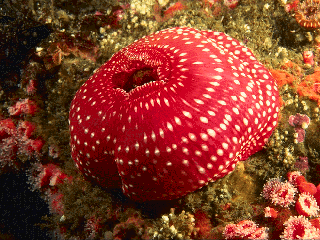 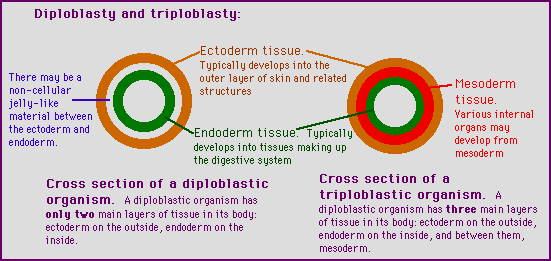 2. Symmetry (body axis)A. ___________________________Can be divided into many planes through central axisThese have a cylindrical shapeB._________________________________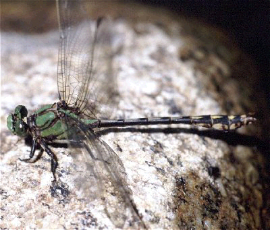 Can be cut into two equal halves only one way, through the mid dorsal line.Results in _____________________________________________________________Allows for ______________________________ (concentration of sense organs and nerve cells at the front end of the body) 3. Body Plan: type of body cavityThe evolution of a body cavity, called a Coelom, provided a place for organs and organ systems to grow___________________________: no coelom poorly developed organsB. ____________________________: false coelomHave a body cavity between endoderm and mesoderm layersNo muscle around gut so no co-ordination of food through digestive tractSome organs systems develop in this spaceC. ____________________________: true coelomHave a body cavity located between the mesoderm of the body wall and the new layer of mesoderm around the gutAllows for co-ordinated digestion__________________________________________Highest level of development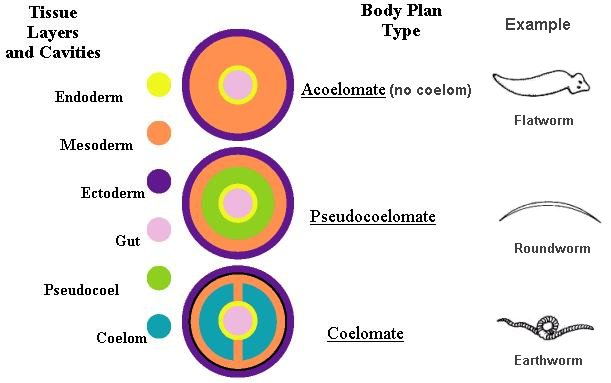 4. Segmentation leads to specialization and body regions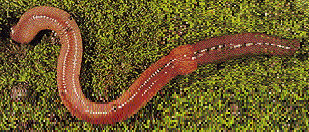 Non Segmented:  no specialized sections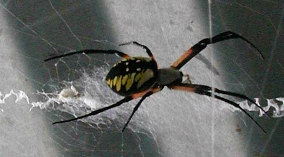 Segmented: _____________________________________C.  Segmented with specializationBody segments fuse together to become body regions which focus on one set of tasks5. Animal EvolutionWe typically study animals in three groups which reflect their evolutionary history.A. The Lower InvertebratesThese phyla demonstrate a fairly linear evolution (simple biology)They include: __________________________________________________________B. Higher Invertebrates: i. The __________________________________This is one of two main branches of animal evolutionNamed this way due to embryo developmentThey include the _________________________________________________ii. The __________________________________These are the animals on the other great branch of animal evolutionInclude the ______________________________________________________C. VertebratesRepresent the most highly evolved animals (Us!!)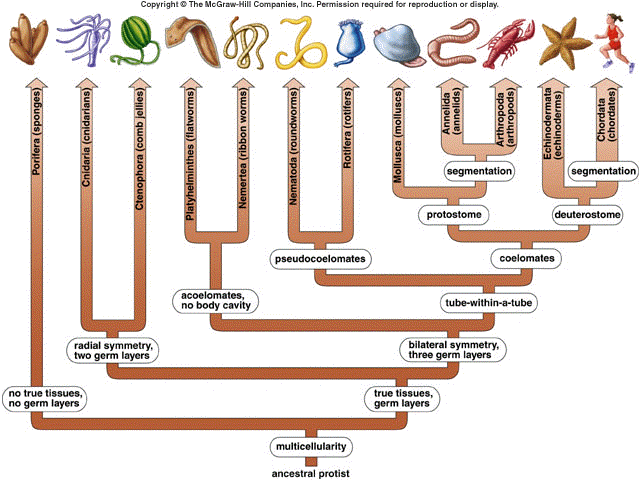 